ADMINISTRACIÓN 2018-2019PRESIDENTA DE AYUNTAMIENTO: GUADALUPE SANDOVAL FARIASPRESIDENTE DEL DIF: RAMON DEL TORO SANDOVAL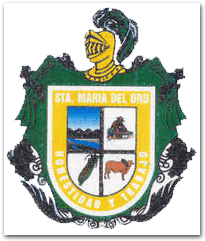 DIRECTORA: JENNI FER OCHOA CHAVEZDIRECTORA: JENNI FER OCHOA CHAVEZTITULAR DE LA UNIDAD DE TROSCAR RODRIGUEZ ADMINISTRACIÓN 2018-2019PRESIDENTA DE AYUNTAMIENTO: GUADALUPE SANDOVAL FARIASPRESIDENTE DEL DIF: RAMON DEL TORO SANDOVALDIRECTORA: JENNI FER OCHOA CHAVEZDIRECTORA: JENNI FER OCHOA CHAVEZTITULAR DE LA UNIDAD DE TROSCAR RODRIGUEZ ADMINISTRACIÓN 2018-2019PRESIDENTA DE AYUNTAMIENTO: GUADALUPE SANDOVAL FARIASPRESIDENTE DEL DIF: RAMON DEL TORO SANDOVALDIRECTORA: JENNI FER OCHOA CHAVEZDIRECTORA: JENNI FER OCHOA CHAVEZTITULAR DE LA UNIDAD DE TROSCAR RODRIGUEZ ARTÍCULO 8, FRACCIÓN VI, INCISO H).FORMATO DE AGENDA Y EVENTOS,  MES DE  NOVIEMBRE 2019ARTÍCULO 8, FRACCIÓN VI, INCISO H).FORMATO DE AGENDA Y EVENTOS,  MES DE  NOVIEMBRE 2019ARTÍCULO 8, FRACCIÓN VI, INCISO H).FORMATO DE AGENDA Y EVENTOS,  MES DE  NOVIEMBRE 2019FECHAEVETO SOCIALQUIEN CONVOCA “SIEMPRE ES LA PRESIDENTA O DIRECTORA, EN ALGUNOS GOBIERNO DEL ESTADO”25-NOV-2019SE FESTEJO LOS CUMPLEAÑOS  DE LOS ADULTOS MAYORES DEL MES DE  NOVIEMBRE 2019 DIF MUNICIPAL, REPRESENTADO POR EL PRESIDENTE RAMON DEL TORO SANDOVAL Y LA DIRECTORA JENNI FER OCHOA CHAVEZ20-NOV-2019DESFILE CONMEMORATIVO POR LA REVOLUCION MEXICANADIF MUNICIPAL, REPRESENTADO POR EL PRESIDENTE RAMON DEL TORO SANDOVAL Y LA DIRECTORA JENNI FER OCHOA CHAVEZ